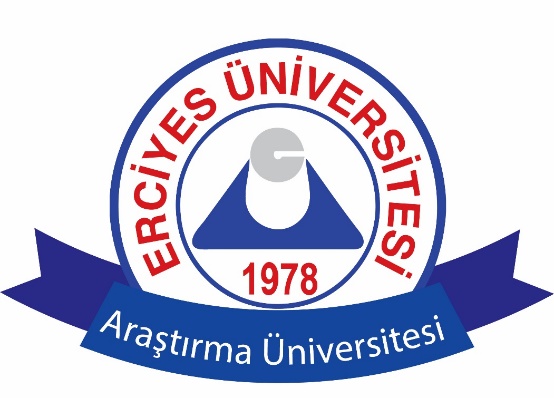 hassas görevlerin belirlenmesi ve İzlenmesi REHBERİ AMAÇ VE KAPSAMKamu İç Kontrol Standartlarının 2.6 no'lu Genel Şartında "İdarenin yöneticileri, faaliyetlerin yürütülmesinde hassas görevlere ilişkin prosedürleri belirlemeli ve personele duyurmalıdır.’’ hükmü yer almaktadır.  Bu kapsamda üniversitemiz 2023-2024 dönemi İç Kontrol Uyum Eylem Planı (İKUEP) Hazırlanmıştır. ERÜ İKUEP’de Kamu İç Kontrol Standardı ve Genel Şartı KOS 2.6 da belirlenen eylemlerle hassas görevler tüm birimlerimizde hazırlanması planlanmaktadır.Bu rehberin amacı, Erciyes Üniversitesi birimlerinde hassas görevler tespit edilecek, değerlendirilecek ve gerekli durumlarda önleyici ve iyileştirici kontrol faaliyetleri çalışmalarının yapılmasını sağlamaktır. Yürütülecek bu çalışma için yol gösterici olmak üzere bu rehber hazırlanmıştır.TANIMLAR VE AÇIKLAMALARHassas Görev:  Birimin temel işlevini etkin biçimde yerine getirmesini etkileyebilecek riskler içeren, zamanında ve/veya doğru bir şekilde yerine getirilmesi halinde karar alma süreçlerini güçlendiren ve kaynakların etkin kullanımını sağlayan kritik öneme sahip sınırlı sayıdaki görevler hassas görevdir. Kamu yönetiminde yürütülen görevlerden bazıları idarenin itibarı, yolsuzluk riski, gizli bilgilerin açığa çıkması gibi yönlerden diğer görevlerle kıyaslandığında daha büyük risk taşımaktadırlar. Burada görevin hassasiyetini belirleyen temel unsur, görevin şahsi bir menfaat için (maddi ya da maddi olmayan menfaatler) kötüye kullanılma olasılığının diğer görevlere oranla daha fazla olmasıdır. Görevin hassasiyetini, görevdeki kişinin kendi şahsi özellikleri değil, görevin doğası ya da üçüncü kişiler için taşıdığı önem belirler. Görevde bulunan şahsa geniş bir takdir yetkisinin tanındığı ya da görevin teknik uzmanlık gerektirmesi nedeniyle görev yapanın çok geniş bir hareket alanının olduğu görevler ya da devlete, kuruma ve personele ait gizli bilgileri bünyesinde barındıran bir makam/görev ve pozisyonlar hassas görev olarak değerlendirilir. Aynı şekilde, doğal olarak, işin mali boyutu da görevin hassasiyetini etkileyen bir unsurdur. Yapılan işin mali büyüklüğü arttıkça özellikle de idareye gerek harcama gerekse tahsilat konusunda kısmi de olsa takdir yetkisinin tanınmış olması durumunda, sahip olunan makamın/görevin/pozisyonun hassasiyeti de artacaktır. Hassas görevler tespit edilirken birimlerin; hizmet envanteri, operasyonel plan ve görev tanım rehberlerinde yer alan görevleri kapsamında soracakları başlıca sorular şunlardır:Hangi görevler gizlilik statüsündedir?Hangi alanlardaki faaliyetlerde hata veya usulsüzlük yapılması ihtimali daha fazladır?Hangi görevlerin belli bir zaman süreci içinde yerine getirilmesi önemlidir?Hangi alanlarda bilgi ve eğitim ihtiyacı çok yüksektir?Hangi görevler iç ve dış etkenlere yüksek derecede maruz kalır?Hangi görevler yerine getirilemezse mali kayba neden olur?Hangi görevler yerine getirilemezse kaynak israfına neden olur?Hangi işler yüksek maliyetlidir?Hangi işlerde hesap verme yükümlülüğü fazladır?Hangi işler için çok fazla mesai harcanmaktadır?Hangi alanlarda çıkacak sorunlar, birimin fonksiyonunu yerine getirmesine engel olur?Kimlerin çok fazla sorumluluğu vardır?Soruları yöneltilerek hassas görevler belirlenir.Birim Yöneticileri: Üniversitemiz birimlerinde Dekan, Yüksekokul Müdürü, Enstitü Müdürü, UYGAR Merkezleri Müdürleri, Daire Başkanları ve Hukuk Müşaviri (Harcama Yetkilisi) ile Dekan yardımcısı, Yüksekokul Müdürü Yardımcısı, Enstitü Müdürü yardımcısı, Fakülte Sekreteri, Yüksekokul Sekreteri, Enstitü Sekreteri, Şube Müdürleri yöneticileri ifade eder.Hiyerarşik Amir: Hassas görevi yürüten personelin hiyerarşik olarak bir üst kademe amirini ifade eder.İletişim Personeli: Üniversitemiz birimlerinde ve alt birimlerde iç kontrol çalışmalarının koordine edilmesi ile görevlendirilmiş personeli ifade eder.İlave Kontrol Tedbiri: Tespit edilen hassas görevler için hâlihazırda uygulanmakta olan kontrol faaliyetleri dışında belirlenmesi gereken kontrol faaliyetlerini ifade eder.ROL VE SORUMLULUKLARBirim YöneticileriHassas görevlerin izlenmesi, değerlendirilmesi ve onaylanmasını sağlamakHassas görevi üstlenen yeni personele üstlendiği görevle ilgili bildirimde bulunmak,Hassas görevlerle ilgili önerilen ilave tedbirleri değerlendirerek uygun görülenleri onaylamak İletişim PersoneliHer bir iş/süreç bazında hassas görev envanterini çıkartmakBirim amirleri tarafından belirlenen ilave tedbirleri ve değerlendirme sonuçlarını dosyalamakHassas görev çalışmalarının izleme raporlarına eklenmesini sağlama ve gerekli durumlarda SGB personeli ile iletişimi sağlamakHassas Görevleri İfa Eden Personel Yaptığı işlemler sonucunda kamu zararı oluşmaması için azami özen göstermek Görevi nedeniyle ilişki içinde olduğu kişilerden hediye alma ve menfaat sağlama yasağı hususunda Kamu Görevlileri Etik Davranış İlkeleri ile Başvuru Usul ve Esasları Hakkında Yönetmelik'te belirtilen usul ve esaslara uymak Görevini dürüst, tarafsız ve objektif şekilde yapmasını etkileyebilecek tutum ve davranışlardan kaçınmakç) Yürüttüğü görev nedeniyle yakınlarına menfaat sağlama ihtimali halinde hiyerarşik olarak bağlı olduğu amirine durum hakkında bilgi vermek Görev ile ilgili edinilen gizli bilgilere yetkisiz kişilerin ulaşmasını engelleyecek tedbirler almak Hassas Görev Analiz Formunu (Ek-1) inceleyerek imzalamak ve koordinasyon personeline iletmek.Strateji Geliştirme Başkanlığı-İç Kontrol BirimiBu rehberin revizyon gerekliliklerini Üniversitemiz Birimlerinde yapılan çalışmaların sonuçlarını da dikkate alarak yıllık olarak değerlendirmek.HASSAS GÖREVLERİN TESPİTİ VE DÜZENLİ OLARAK DEĞERLENDİRİLMESİ PROSEDÜRÜHassas Görevlerin Tespit Edilmesi Üniversitemiz birimlerinde hassas görevler bu rehberin “Hassas Görev” maddesinde yer alan esaslar kapsamında belirlenir. Tüm birimlerin iç kontrol çalışmaları kapsamında çıkardıkları süreçlerin belirlenen hassas görevleri kapsaması gerekir. Eğer belirlenecek hassas görev, var olan süreçler kapsamında yer almıyorsa hassas göreve ait yeni sürecin çıkarılması veya var olan sürecin içinde bir aşama olduğu halde süreçte gösterilmemiş ise hassas görevin ilgili sürece eklenmesi ve Strateji Geliştirme Daire Başkanlığına iletilmesi gerekir. Belirlenen hassas görevler için mevcut kontroller tespit edilir.ç) Mevcut kontrol faaliyetleri dışında ilave tedbirlere ihtiyaç olup olmadığı değerlendirilir. Yapılan değerlendirme sonucuna göre ilave tedbir alınması gerektiği durumlarda ilave tedbirler belirlenir. İlave tedbir alınması durumunda bu tedbirlerin işleyişi de süreçlere eklenir. Birim tarafından hassas görev çalışması tamamlandıktan sonra yapılan çalışmalar gözden geçirilir ve sonuçları ilgili birim amirine raporlanır.Hassas Görev Analiz Formu (Ek-1) imzalanarak iletişim personeline iletilir.ğ) Hassas Görevler, Hassas Görev Analiz Formları dikkate alınarak başlıklar halinde Hassas görevler Listesi Tablosunda (Ek-2) sıralanır. Hassas Görevleri İfa Eden Personelin Değişmesi Hassas görevleri ifa eden personel değiştiğinde yeni atanan personele hiyerarşik amiri tarafından hassas görevin içeriği ve sorumlukları hakkında bilgi verilir. Hassas göreve yeni atanan personel Hassas Görev Analiz Formunu (Ek-1) imzalayarak iletişim personeline iletir.Hassas Görevlerin Yıllık Olarak DeğerlendirilmesiHassas görevler Üniversitemiz birimlerince her yılın şubat ayında gözden geçirilir.Birim görevlerinde bir değişiklik olması durumunda veya var olan görevlerin işleyişinde bir değişiklik olduğunda yıllık gözden geçirme beklenmeden hassas görevlerin gözden geçirilmesi gerekir. Hassas görevler kapsamında risklerin gerçekleşmesi halinde ilgili birim amiri tarafından mevcut kontrol önlemleri değerlendirilir ve gerekiyorsa ilave tedbirler alınır.Hassas Görevler İçin Örnek İlave Tedbirler (Kontrol Faaliyetleri) Önleyici Kontrol Faaliyetleri: Bu kontroller, istenmeyen sonuçların ortaya çıkma ihtimalini sınırlandırmak için tasarlanmalıdır.- Hassas görevde çalışacak kişinin bu göreve uygun olacak şekilde belirlenmesi- Hassas görevde çalışacak kişide aranacak niteliklerin açık ve net olarak belirlenmesi- Hassas görevdeki yetki ve sorumlulukların açık ve net olarak belirlenmesi- Yetki limitlerinin belirlenmesi ve kapsamının daraltılması o Kritik kararların komisyonlar aracılığıyla alınması Yönlendirici Kontrol Faaliyetleri: Bu kontroller, belirli bir sonuca ulaşmayı sağlaması için tasarlanmalıdır. İstenmeyen bir olaydan kaçınmanın hassasiyet taşıdığı durumlarda bu kontroller özel önem arz eder. Görev kapsamı faaliyet ve sürecin işleyişine ilişkin esas ve usullerin riskler de dikkate alınarak açık ve net olarak belirlenmesi,Değişiklik arz eden işlerde her bir görevlendirmede işin nasıl yapılacağının talimatla bildirilmesi, Tespit Edici/Düzeltici Kontrol Faaliyetleri: Bu kontroller meydana gelen ve istenmeyen sonuçları olan olayların tespit edilmesi için tasarlanmalıdır.Teftiş, denetim ve yerinde kontroller yapılmasıAnket uygulamaları yapılması o Disiplin cezası vb. cezai müeyyidelerin uygulanması o Kamu zararının ilgililerden tahsiliEKLEREK-1: Hassas Görev Analiz FormuEK-2: Birim/Alt Birim Hassas Görev Listesi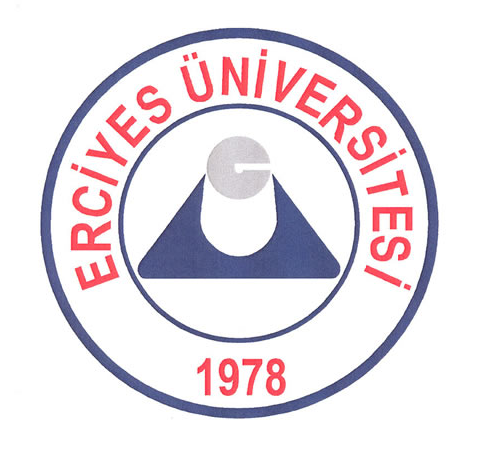 Bu rehber; Hazine ve Maliye Bakanlığınca yayımlanan Kamu İç Kontrol Rehberi ve Hassas Görevler Broşürü referans alınarak oluşturulmuştur.